Outdoor SANTA photos in HARTLEY...Santa will be coming to visit us all in the paddocks at Hartley again this year and you are invited to bring the whole family (including your four legged ones) for some special candid outdoor photos with Santa.  We will be at the following venues and times:        Sat 30 Nov   -  9-10.30am   Adams Shed, Hartley        Sun 1 Dec  -  9-10.30am   The Lolly Bug        Sat 7 Dec  -  9-10.30am    Adams Shed, Hartley        Sun 8 Dec - 9-10.30am   The Old Hartley Post Office Cafe.Mini photo sessions are still just $30 with photos emailed or for an additional $5 placed on disc ready for collection the following week from that venue.  No need to book, just come along and wait in turn.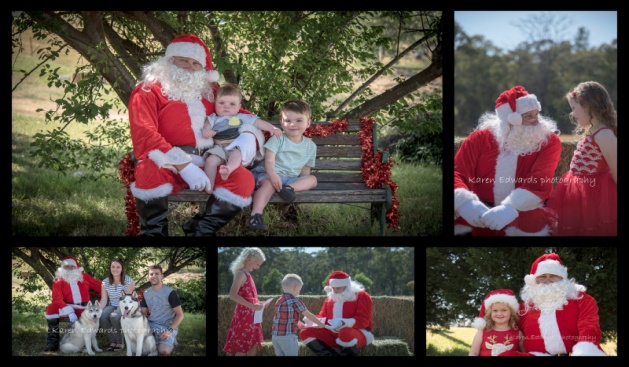 For more details  go to www.facebook.com/karenedwardsphotographyhartley                       or call 0414 857 764.